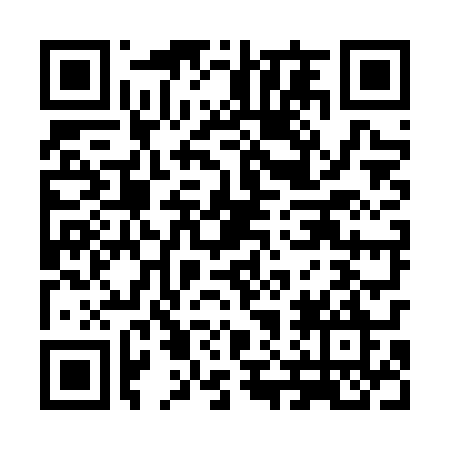 Ramadan times for Krotoszyce, PolandMon 11 Mar 2024 - Wed 10 Apr 2024High Latitude Method: Angle Based RulePrayer Calculation Method: Muslim World LeagueAsar Calculation Method: HanafiPrayer times provided by https://www.salahtimes.comDateDayFajrSuhurSunriseDhuhrAsrIftarMaghribIsha11Mon4:274:276:1812:063:595:545:547:3912Tue4:254:256:1612:054:015:565:567:4013Wed4:224:226:1412:054:025:585:587:4214Thu4:204:206:1112:054:045:595:597:4415Fri4:184:186:0912:054:056:016:017:4616Sat4:154:156:0712:044:066:036:037:4817Sun4:134:136:0512:044:086:056:057:5018Mon4:104:106:0212:044:096:066:067:5219Tue4:084:086:0012:034:106:086:087:5420Wed4:054:055:5812:034:126:106:107:5521Thu4:034:035:5612:034:136:116:117:5722Fri4:004:005:5312:034:146:136:137:5923Sat3:573:575:5112:024:166:156:158:0124Sun3:553:555:4912:024:176:166:168:0325Mon3:523:525:4612:024:186:186:188:0526Tue3:493:495:4412:014:196:196:198:0727Wed3:473:475:4212:014:216:216:218:0928Thu3:443:445:4012:014:226:236:238:1129Fri3:413:415:3712:004:236:246:248:1330Sat3:393:395:3512:004:246:266:268:1631Sun4:364:366:331:005:267:287:289:181Mon4:334:336:311:005:277:297:299:202Tue4:304:306:2812:595:287:317:319:223Wed4:284:286:2612:595:297:337:339:244Thu4:254:256:2412:595:307:347:349:265Fri4:224:226:2212:585:327:367:369:286Sat4:194:196:2012:585:337:387:389:317Sun4:164:166:1712:585:347:397:399:338Mon4:134:136:1512:585:357:417:419:359Tue4:104:106:1312:575:367:437:439:3810Wed4:074:076:1112:575:377:447:449:40